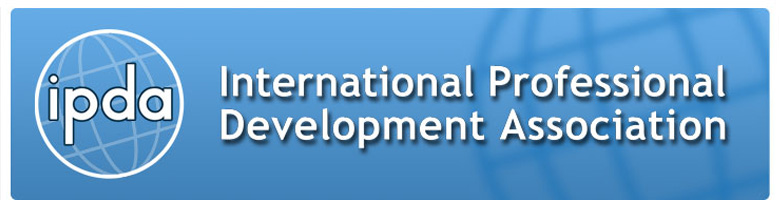 International Committee Member of IPDANominations November 2015Submissions other than through this form will not be consideredCompleted forms should be sent to IPDA Hon Secretary secretary@ipda.org.uk by Wednesday 18 November.Name and email addressCandidate ProposedProposerSeconder